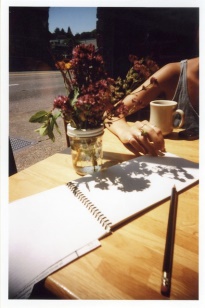 Tracing ShadowsYou will need:PaperPens / pencil / crayonsToys eg.dinosaurs, vehicles, dollsLay paper flat in sunshine or in front of a lamp / light.Position toy on paper so it creates a shadow.Draw around the outline of the shadow. 